Life Member Planning MeetingAugust 17th at the Goin’s Farm, Dillwyn 11:00Complete and bring this to the meeting please.My suggestion for a social event is:I would be willing to host/plan an event during the month of?Name-Email-Phone#-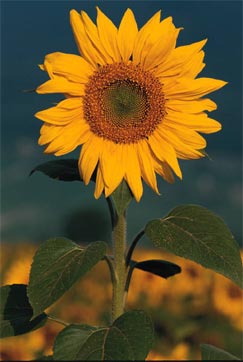 